                                                                                            "18" декабря 2018 г. №68-гО внесении изменений в муниципальную программу "Формирование комфортной среды на территории Городского округа "Жатай" на 2018-2022 годыВ соответствии с п.4 Порядка разработки, утверждения и реализации муниципальных программ Городского округа "Жатай", утвержденного Постановлением Главы Окружной Администрации ГО "Жатай" №170 от 16.09.2016 года, на основании  Распоряжения Главы Окружной Администрации ГО "Жатай" №878/1-р от 01.10.2018г. "О внесении изменений в бюджетную роспись на 2018 год":1.  Внести изменения в действующую  муниципальную  программу "Формирование комфортной городской среды на территории Городского округа "Жатай" на 2018-2022 годы", утвержденную постановлением Главы Окружной Администрации ГО "Жатай" №52-г от 25.10.2017 г.:1) В графе 2 строку 7 "Объемы бюджетных ассигнований Программы" Паспорта муниципальной  программы "Формирование комфортной городской среды на территории Городского округа "Жатай"" на 2018-2022 годы",утвержденной постановлением Главы Окружной Администрации ГО "Жатай" №52-г от 25.10.2017 г., изложить в следующей редакции:2) Абзац 16 раздела II "Общая характеристика текущего состояния уровня благоустройства территории Городского округа "Жатай". Приоритеты политики в сфере благоустройства." муниципальной  программы "Формирование комфортной городской среды на территории Городского округа "Жатай"" на 2018-2022 годы", постановлением Главы Окружной Администрации ГО "Жатай" №52-г от 25.10.2017 г., изложить в следующей редакции:"Общая стоимость работ по благоустройству дворовых территорий МКД и  территорий общего пользования составляет 33638,28 тыс. руб., в том числе 18365,24 тыс. руб. средств федерального бюджета, 2269,84 тыс.руб. средств республиканского бюджета,  13003,2тыс. руб. средств бюджета Городского округа "Жатай" (далее - местный бюджет) в том числе по годам:в 2018 году – 3003,2тыс. рублей, в том числе:- местный бюджет-           3003,2 тыс. рублей;- республиканский бюджет- 0,00 тыс. рублей;- федеральный бюджет-    0,00 тыс. рублей;- внебюджетные источники -    0,00 тыс. рублей; в 2019 году – 7658,77 тыс. рублей, в том числе:- местный бюджет-           2500,0 тыс. рублей;- республиканский бюджет- 567,46 тыс. рублей;- федеральный бюджет-    4591,31 тыс. рублей;- внебюджетные источники -    0,00 тыс. рублей; в 2020 году - 7658,77 тыс. рублей, в том числе:- местный бюджет-           2500,0 тыс. рублей;- республиканский бюджет- 567,46 тыс. рублей;- федеральный бюджет-    4591,31 тыс. рублей;- внебюджетные источники -    0,00 тыс. рублей; в 2021 году – 7658,77 тыс. рублей, в том числе:- местный бюджет-           2500,0 тыс. рублей;- республиканский бюджет- 567,46 тыс. рублей;- федеральный бюджет-    4591,31 тыс. рублей;- внебюджетные источники -    0,00 тыс. рублей; в 2022 году – 7658,77 тыс. рублей, в том числе:- местный бюджет-           2500,0 тыс. рублей;- республиканский бюджет- 567,46 тыс. рублей;- федеральный бюджет-    4591,31 тыс. рублей;- внебюджетные источники -    0,00 тыс. рублей."3) Раздел X "Оценка объемов и источников финансирования Программы." муниципальной  программы "Формирование комфортной городской среды на территории Городского округа "Жатай"" на 2018-2022 годы", постановлением Главы Окружной Администрации ГО "Жатай" №52-г от 25.10.2017 г., изложить в следующей редакции:"Финансирование Программы осуществляется на принципах долевого участия с участием средств федерального, республиканского бюджета и бюджета муниципального образования Городского округа "Жатай" и средств иных источников.Информация по финансовому обеспечению Программы за счет всех источников финансирования и за счет средств местного бюджета (с расшифровкой по основным мероприятиям) приведена в приложении № 4 к Программе.Общий объем финансирования мероприятий  Программы 33638,28 тыс.рублей в том числе:- местный бюджет-           13003,2тыс. рублей;- республиканский бюджет- 2269,84 тыс. рублей;- федеральный бюджет-    18365,24 тыс. рублей;- внебюджетные источники -    0,00 тыс. рублей;  в 2018 году – 3003,2 тыс. рублей, в том числе:- местный бюджет-           3003,2 тыс. рублей;- республиканский бюджет- 0,00 тыс. рублей;- федеральный бюджет-    0,00 тыс. рублей;- внебюджетные источники -    0,00 тыс. рублей; в 2019 году – 7658,77 тыс. рублей, в том числе:- местный бюджет-           2500,0 тыс. рублей;- республиканский бюджет- 567,46 тыс. рублей;- федеральный бюджет-    4591,31 тыс. рублей;- внебюджетные источники -    0,00 тыс. рублей; в 2020 году - 7658,77 тыс. рублей, в том числе:- местный бюджет-           2500,0 тыс. рублей;- республиканский бюджет- 567,46 тыс. рублей;- федеральный бюджет-    4591,31 тыс. рублей;- внебюджетные источники -    0,00 тыс. рублей; в 2021 году – 7658,77 тыс. рублей, в том числе:- местный бюджет-           2500,0 тыс. рублей;- республиканский бюджет- 567,46 тыс. рублей;- федеральный бюджет-    4591,31 тыс. рублей;- внебюджетные источники -    0,00 тыс. рублей; в 2022 году – 7658,77 тыс. рублей, в том числе:- местный бюджет-           2500,0 тыс. рублей;- республиканский бюджет- 567,46 тыс. рублей;- федеральный бюджет-    4591,31 тыс. рублей;- внебюджетные источники -    0,00 тыс. рублей; На финансирование мероприятий по благоустройству территорий МКД направлено 22525,30тыс. рублей, что составляет 2/3 всего объема Программы.В общей сложности Программой предусматривается выполнение работ в следующих объемах:Дворовые территории:- обустройство территории жилых домов по ул. Северная 27-27/1 -1900 м2.- укладка асфальтобетонного покрытия парковок, проездов 10702,54 м2, - установка светодиодных светильников 23 шт.;- установка скамеек для отдыха - 58 шт.;- установка урн для мусора - 68 шт.Территории общего пользования:- устройство сквера по ул. Строда 2 - 620 м2,- бурение скважины ля светового фонтана - - тротуары 4295,29 м2,- озеленение 681,55 м2,- ограждения газонов 602,43 м,- установка скамеек для отдыха - 22 шт.,- установка урн для мусора - 22 шт.,- освещение 10 шт.Нормативная стоимость (единичные расценки) работ по благоустройству дворовых территорий, входящих в состав минимального перечня работ по благоустройству дворовых территорий.4) Таблицу "Целевые показатели (индикаторы), характеризующие сферу содержания дворовых территорий ГО "Жатай"" раздела VII "Общая характеристика, основные мероприятия, виды и объемы работ по благоустройству территорий многоквартирных домов. Оценка объемов финансирования работ" муниципальной  программы "Формирование комфортной городской среды на территории Городского округа "Жатай"" на 2018-2022 годы", постановлением Главы Окружной Администрации ГО "Жатай" №52-г от 25.10.2017 г., изложить в следующей редакции: Целевые показатели (индикаторы), характеризующие сферу содержания дворовых территорий ГО "Жатай"5) Таблицу "Целевые показатели (индикаторы), характеризующие благоустройство общественных территорий ГО "Жатай"" раздела VII "Общая характеристика, основные мероприятия, виды и объемы работ по благоустройству территорий многоквартирных домов. Оценка объемов финансирования работ" муниципальной  программы "Формирование комфортной городской среды на территории Городского округа "Жатай"" на 2018-2022 годы", постановлением Главы Окружной Администрации ГО "Жатай" №52-г от 25.10.2017 г., изложить в следующей редакции:Целевые показатели (индикаторы), характеризующиеблагоустройство общественных территорий ГО "Жатай"6) Таблицу " Адресный список включает в себя следующие дворовые территории МКД" раздела VII "Общая характеристика, основные мероприятия, виды и объемы работ по благоустройству территорий многоквартирных домов. Оценка объемов финансирования работ" муниципальной  программы "Формирование комфортной городской среды на территории Городского округа "Жатай"" на 2018-2022 годы", постановлением Главы Окружной Администрации ГО "Жатай" №52-г от 25.10.2017 г., изложить в следующей редакции:Адресный список включает в себя следующие дворовые территории МКД:7) Приложение №1 к муниципальной программе "Формирование комфортной городской среды на территории Городского округа "Жатай"" на 2018-2022 годы", постановлением Главы Окружной Администрации ГО "Жатай" №52-г от 25.10.2017 г., изложить в следующей редакции:Приложение № 1к муниципальной программе "Формирование комфортной городской среды Городского округа "Жатай"  на 2018-2022 годы", утвержденной постановлением Главы Окружной Администрации Городского округа "Жатай"от "___"____________2018 г. за №__________С В Е Д Е Н И Яо показателях (индикаторах) муниципальной программы "Формирование комфортной городской среды Городского округа "Жатай"  на 2018-2022 годы"8) Приложение №3 к муниципальной программе "Формирование комфортной городской среды на территории Городского округа "Жатай"" на 2018-2022 годы", постановлением Главы Окружной Администрации ГО "Жатай" №52-г от 25.10.2017 г., изложить в следующей редакции:Приложение № 3к муниципальной программе "Формирование комфортной городской среды Городского округа "Жатай"  на 2018-2022 годы", утвержденной постановлением Главы Окружной Администрации Городского округа "Жатай"от "25" октября 2017 г. № 52-ГРесурсное обеспечение реализации муниципальной программы "Формирование комфортной городской среды Городского округа "Жатай""  на 2018-2022 годы9) Приложение №6 к муниципальной программе "Формирование комфортной городской среды на территории Городского округа "Жатай"" на 2018-2022 годы", постановлением Главы Окружной Администрации ГО "Жатай" №52-г от 25.10.2017 г., изложить в следующей редакции:10) добавить Приложение № 7 "Сведения о показателях (индикаторах) муниципальной программы "Формирование комфортной среды на территории Городского округа "Жатай" на 2018-2022 годы" изложить в следующей редакции: 2. Опубликовать настоящее постановление на официальном сайте ГО "Жатай".3. Контроль за исполнением настоящего постановления возложить на Главного архитектора - начальника отдела архитектуры и капитального строительства Окружной Администрации ГО "Жатай" Татарченко В.И.Глава                                                                                     Кистенёв А.Е.Республика Саха (Якутия)Окружная Администрация Городского округа  "Жатай"ПОСТАНОВЛЕНИЕ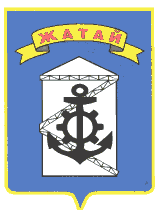 Саха θрθспyyбyлyкэтэ"Жатай" Куораттаађы уокуругун Уокуруктаађы  ДьаhалтатаУУРААХОбщий объем финансирования мероприятий  Программы 33638,28 тыс.рублей в том числе:- местный бюджет-           13003,2 тыс. рублей;- республиканский бюджет- 2269,84 тыс. рублей;- федеральный бюджет-    18365,24 тыс. рублей;- внебюджетные источники -    0,00 тыс. рублей;  в 2018 году – 3003,2 тыс. рублей, в том числе:- местный бюджет-           3003,2 тыс. рублей;- республиканский бюджет- 0,00 тыс. рублей;- федеральный бюджет-    0,00 тыс. рублей;- внебюджетные источники -    0,00 тыс. рублей; в 2019 году – 7658,77 тыс. рублей, в том числе:- местный бюджет-           2500,0 тыс. рублей;- республиканский бюджет- 567,46 тыс. рублей;- федеральный бюджет-    4591,31 тыс. рублей;- внебюджетные источники -    0,00 тыс. рублей; в 2020 году - 7658,77 тыс. рублей, в том числе:- местный бюджет-           2500,0 тыс. рублей;- республиканский бюджет- 567,46 тыс. рублей;- федеральный бюджет-    4591,31 тыс. рублей;- внебюджетные источники -    0,00 тыс. рублей; в 2021 году – 7658,77 тыс. рублей, в том числе:- местный бюджет-           2500,0 тыс. рублей;- республиканский бюджет- 567,46 тыс. рублей;- федеральный бюджет-    4591,31 тыс. рублей;- внебюджетные источники -    0,00 тыс. рублей; в 2022 году – 7658,77 тыс. рублей, в том числе:- местный бюджет-           2500,0 тыс. рублей;- республиканский бюджет- 567,46 тыс. рублей;- федеральный бюджет-    4591,31 тыс. рублей;- внебюджетные источники -    0,00 тыс. рублей; На финансирование мероприятий по благоустройству территорий МКД направлено 22334,30 тыс. рублей, что составляет 2/3 всего объема Программы.В течение отчётного периода объёмы финансирования Программы за счёт всех источников финансирования уточняются (корректируются) по мере необходимости.Минимальный перечень работ:- ремонт дворовых проездов;- обеспечение освещения дворовых территорий;- установка скамеек;- урн для мусора2400,00 руб./кв.м.103347,95 руб./ шт.9501,15 руб./шт.3876,30 руб./ шт.Дополнительный перечень работ:- оборудование детских и (или) спортивных площадок;- оборудование автомобильных парковок;- озеленение территорий;- установка ограждений газонов и площадок;- обустройство тротуарных дорожек; - иные виды работ10354,12 руб./кв.м.2400,00 руб./кв.м.114,71 руб./кв.м.4310,80 руб./п.м.2700,00 руб./кв.м.Название целевого показателяЗначение целевого показателяЗначение целевого показателяЗначение целевого показателяЗначение целевого показателяЗначение целевого показателяЗначение целевого показателяЗначение целевого показателяНазвание целевого показателя20162017 20182019202020212022Общее количество дворовых территорий МКД, ед.41414141414141Количество благоустроенных дворовых территорий МКД, ед.11131515171921Общая площадь дворовых территорий МКД, кв. м1042411042411900104241104241104241104241Площадь благоустроенных дворовых территорий МКД, кв. м1700031905190033300463605357063570Название целевого показателяЗначение целевого показателяЗначение целевого показателяЗначение целевого показателяЗначение целевого показателяЗначение целевого показателяЗначение целевого показателяЗначение целевого показателяНазвание целевого показателя20162017 20182019202020212022Общее количество муниципальных территорий общего пользования, ед.2223333Количество благоустроенных муниципальных территорий общего пользования, ед.0011111Общая площадь муниципальных территорий общего пользования, кв. м.15040150401504018640186401864018640Площадь благоустроенных муниципальных территорий общего пользования, кв.м006203600149251864018640N п/пАдрес МКДВид работГод выполнения1Северная 27Асфальтирование проездов, освещение20181Северная 27/1Асфальтирование проездов, освещение20182Северная 27Установка урн, скамеек20192Северная 27/1Установка урн, скамеек20193Северная 54Асфальтирование проездов,установка урн, скамеек, освещение20194Северная 46Асфальтирование проездов,установка урн, скамеек, освещение20204Комсомольская 21Асфальтирование проездов,установка урн, скамеек, освещение20205Матросова 17/2Асфальтирование проездов,установка урн, скамеек, освещение20215Матросова 17/1Асфальтирование проездов,установка урн, скамеек, освещение20215Матросова 17Асфальтирование проездов,установка урн, скамеек, освещение20216Северная 21/1Асфальтирование проездов,установка урн, скамеек, освещение20226Северная 23Асфальтирование проездов,установка урн, скамеек, освещение20227Строда 5/1Асфальтирование проездов,установка урн, скамеек, освещение20237Строда 5Асфальтирование проездов,установка урн, скамеек, освещение2023№Наименование показателя (индикатора)Единица измеренияЗначения показателейЗначения показателейЗначения показателейЗначения показателейЗначения показателейЗначения показателей№Наименование показателя (индикатора)Единица измерения2017 201820192020202120221Количество благоустроенных дворовых территорий Ед. 1315151719212Доля благоустроенных дворовых  территорий от общего количества дворовых территорийПроценты 24,3924,3930,7337,0743,4149,753Охват населения благоустроенными дворовыми территориями (доля населения, проживающего в жилом фонд с благоустроенными дворовыми территориями от общей численности населения муниципального образования) Проценты 33,6733,6740,4847,2954,160,914Количество благоустроенных муниципальных территорий общего пользованияЕд. 1111115Площадь благоустроенных муниципальных территорий общего пользованияКв.м062036001492518640186406Доля площади благоустроенных муниципальных территорий общего пользованияПроценты 033,366,6100,0100,07Доля финансового участия в выполнении минимального перечня работ по благоустройству дворовых территорий заинтересованных лиц Проценты 8 Доля трудового участия в выполнении минимального перечня работ по благоустройству дворовых территорий заинтересованных лиц  Проценты 5555559.Доля финансового участия в выполнении дополнительного перечня работ по благоустройству дворовых территорий заинтересованных лицПроценты10. Доля трудового участия в выполнении дополнительного перечня работ по благоустройству дворовых территорий заинтересованных лицПроценты555555НаименованиеОтветственный исполнитель, соисполнитель, муниципальный заказчик-координатор, участник Источник финансированияКод бюджетной классификацииКод бюджетной классификацииКод бюджетной классификацииКод бюджетной классификацииОбъемы бюджетных ассигнований (тыс. рублей) НаименованиеОтветственный исполнитель, соисполнитель, муниципальный заказчик-координатор, участник Источник финансированияГРБСРз ПрЦСРВРМуниципальная программа "Формирование комфортной городской среды Городского округа "Жатай"  на 2018-2022 годы"Всего:в том числе:33638,28Муниципальная программа "Формирование комфортной городской среды Городского округа "Жатай"  на 2018-2022 годы"Всего:в том числе:33638,28Муниципальная программа "Формирование комфортной городской среды Городского округа "Жатай"  на 2018-2022 годы"Всего:в том числе:33638,28Муниципальная программа "Формирование комфортной городской среды Городского округа "Жатай"  на 2018-2022 годы" Заместитель Главы Окружной Администрации ГО "Жатай"Федеральный бюджет8500500/050323 1 00 R555 024418365,24Муниципальная программа "Формирование комфортной городской среды Городского округа "Жатай"  на 2018-2022 годы" Заместитель Главы Окружной Администрации ГО "Жатай"Федеральный бюджет8500500/050323 1 00 R555 024418365,24Муниципальная программа "Формирование комфортной городской среды Городского округа "Жатай"  на 2018-2022 годы" Заместитель Главы Окружной Администрации ГО "Жатай"Федеральный бюджет8500500/050323 1 00 R555 024418365,24Муниципальная программа "Формирование комфортной городской среды Городского округа "Жатай"  на 2018-2022 годы"8500500/050323 1 00 R555 024418365,24Муниципальная программа "Формирование комфортной городской среды Городского округа "Жатай"  на 2018-2022 годы" Заместитель Главы Окружной Администрации ГО "Жатай"Республиканский бюджет8500500/050323 1 00 R555 02442269,84Муниципальная программа "Формирование комфортной городской среды Городского округа "Жатай"  на 2018-2022 годы" Заместитель Главы Окружной Администрации ГО "Жатай"Муниципальный бюджет8500500/050323 1 00 L555 024413003,2Муниципальная программа "Формирование комфортной городской среды Городского округа "Жатай"  на 2018-2022 годы" Заместитель Главы Окружной Администрации ГО "Жатай"Муниципальный бюджет8500500/050323 1 00 L555 024413003,2Муниципальная программа "Формирование комфортной городской среды Городского округа "Жатай"  на 2018-2022 годы" Заместитель Главы Окружной Администрации ГО "Жатай"Муниципальный бюджет8500500/050323 1 00 L555 024413003,2Приложение №6Приложение №6Приложение №6Приложение №6Приложение №6Приложение №6Приложение №6План реализации мероприятий муниципальной программыПлан реализации мероприятий муниципальной программыПлан реализации мероприятий муниципальной программыПлан реализации мероприятий муниципальной программыПлан реализации мероприятий муниципальной программыПлан реализации мероприятий муниципальной программыПлан реализации мероприятий муниципальной программыПлан реализации мероприятий муниципальной программыПлан реализации мероприятий муниципальной программыПлан реализации мероприятий муниципальной программыПлан реализации мероприятий муниципальной программыПлан реализации мероприятий муниципальной программыПлан реализации мероприятий муниципальной программыПлан реализации мероприятий муниципальной программы(тыс. рублей)Наименование мероприятийСроки реализацииВсего финансовых средствв том числе по источникам финансированияв том числе по источникам финансированияв том числе по источникам финансированияв том числе по источникам финансированияОтветственный исполнительНаименование мероприятийСроки реализацииВсего финансовых средствФедеральный бюджетБюджет РС(Я)Бюджет                             ГО "Жатай"Внебюджетные источникиОтветственный исполнитель23456789Цель - формирование комфортной городской среды, как в местах постоянного проживания (территории МКД), так и в местах общего пользования жителей ГО "Жатай", с учетом повышения уровня заинтересованности жителей, организаций в реализацию мероприятий по благоустройству территории33638,2818365,242269,8413003,20,001-й плановый год20183003,200,000,003003,200,002-й плановый год20197658,774591,31567,462500,000,003-й плановый год20207658,774591,31567,462500,000,004-й плановый год20217658,774591,31567,462500,000,005-й плановый год20227658,774591,31567,462500,000,00Мероприятие N1 Благоустройство дворовых территории МКД22525,3012243,521513,208768,580,001-й плановый год20182101,900,000,002101,902-й плановый год20195105,853060,88378,301666,673-й плановый год20205105,853060,88378,301666,674-й плановый год20215105,853060,88378,301666,675-й плановый год20225105,853060,88378,301666,67Мероприятие N2 Благоустройство территорий общего пользования12423,186121,72756,645544,820,001-й плановый год20182211,500,000,002211,500,002-й плановый год20192552,921530,43189,16833,33 0,003-й плановый год20202552,921530,43189,16833,33 0,004-й плановый год20212552,921530,43189,16833,33 0,005-й плановый год20222552,921530,43189,16833,33 0,00№Наименование показателя (индикатора)Единица измерения Текущий 2018 год Очередной 2019 год 123451Количество благоустроенных дворовых территорий Ед. 222Доля благоустроенных дворовых  территорий от общего количества дворовых территорийПроценты 24,3930,733Охват населения благоустроенными дворовыми территориями (доля населения, проживающего в жилом фонд с благоустроенными дворовыми территориями от общей численности населения муниципального образования) Проценты 33,6740,484Количество благоустроенных муниципальных территорий общего пользованияЕд. 115Площадь благоустроенных муниципальных территорий общего пользованияКв.м62036006Доля площади благоустроенных муниципальных территорий общего пользованияПроценты 33,37Доля финансового участия в выполнении минимального перечня работ по благоустройству дворовых территорий заинтересованных лиц Проценты 8Доля трудового участия в выполнении минимального перечня работ по благоустройству дворовых территорий заинтересованных лиц  Проценты 559Доля финансового участия в выполнении дополнительного перечня работ по благоустройству дворовых территорий заинтересованных лицПроценты10Доля трудового участия в выполнении дополнительного перечня работ по благоустройству дворовых территорий заинтересованных лицПроценты55